LINK COMPRASAL PARA INGREGAR AL REGISTO DE OFERTANTES Y CONTRATISTAS.https://www.comprasal.gob.sv/comprasal_web/listaProveeedores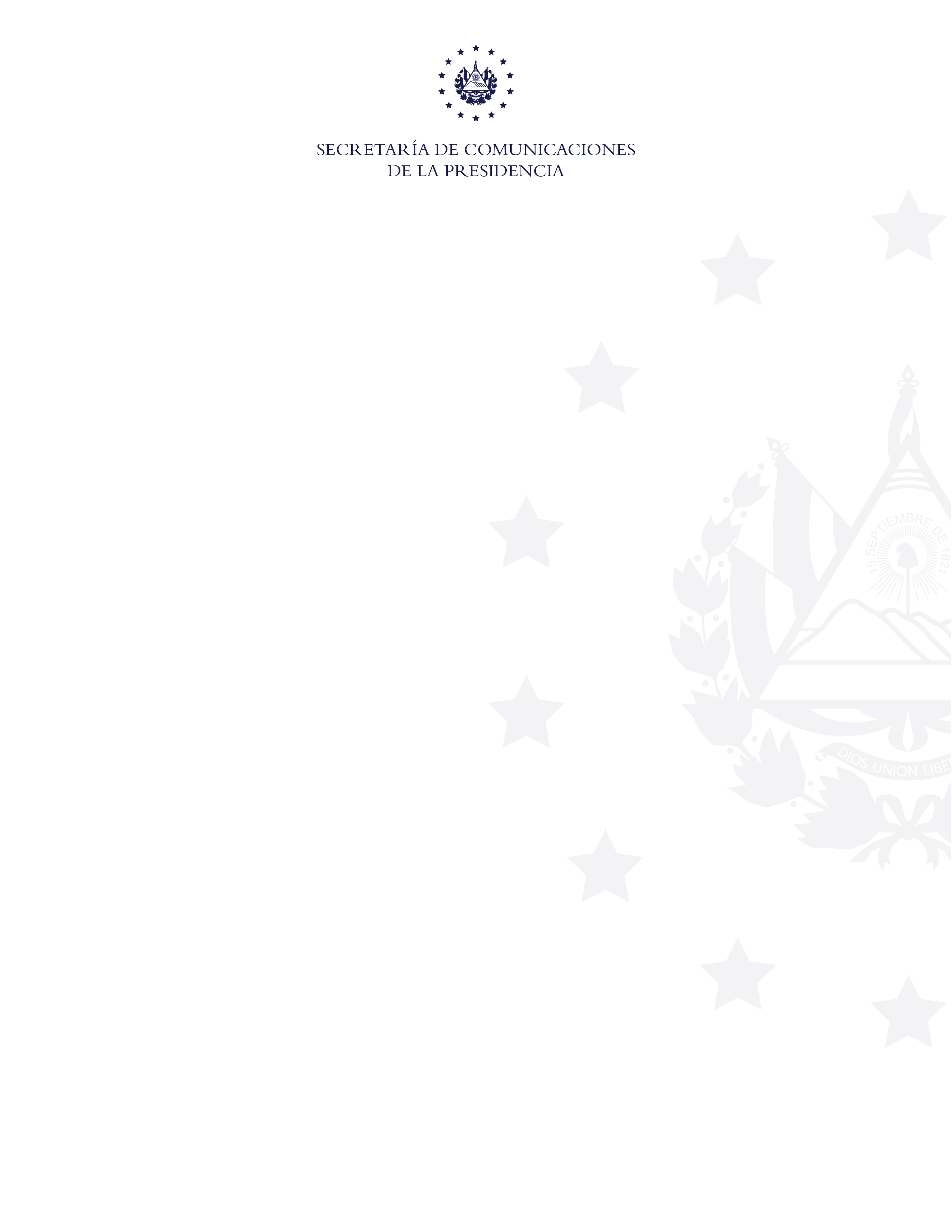 